WASCHANLEITUNG.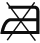 Nicht bügeln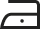 Mit maximal 110°C bügeln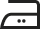 Mit maximal 150°C bügeln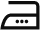 Mit maximal 200°C bügeln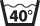 Maximale Waschtemp. 40°C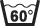 Maximale Waschtemp. 60°C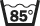 Maximale Waschtemp. 85°C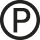 Chemische Reinigung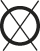 Nicht chemisch reinigen lassen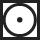 Wäschetrockner normale Temp.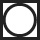 Wäschetrockner niedrige Temp.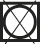 Nicht trocknergeeignet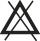 Nicht bleichen